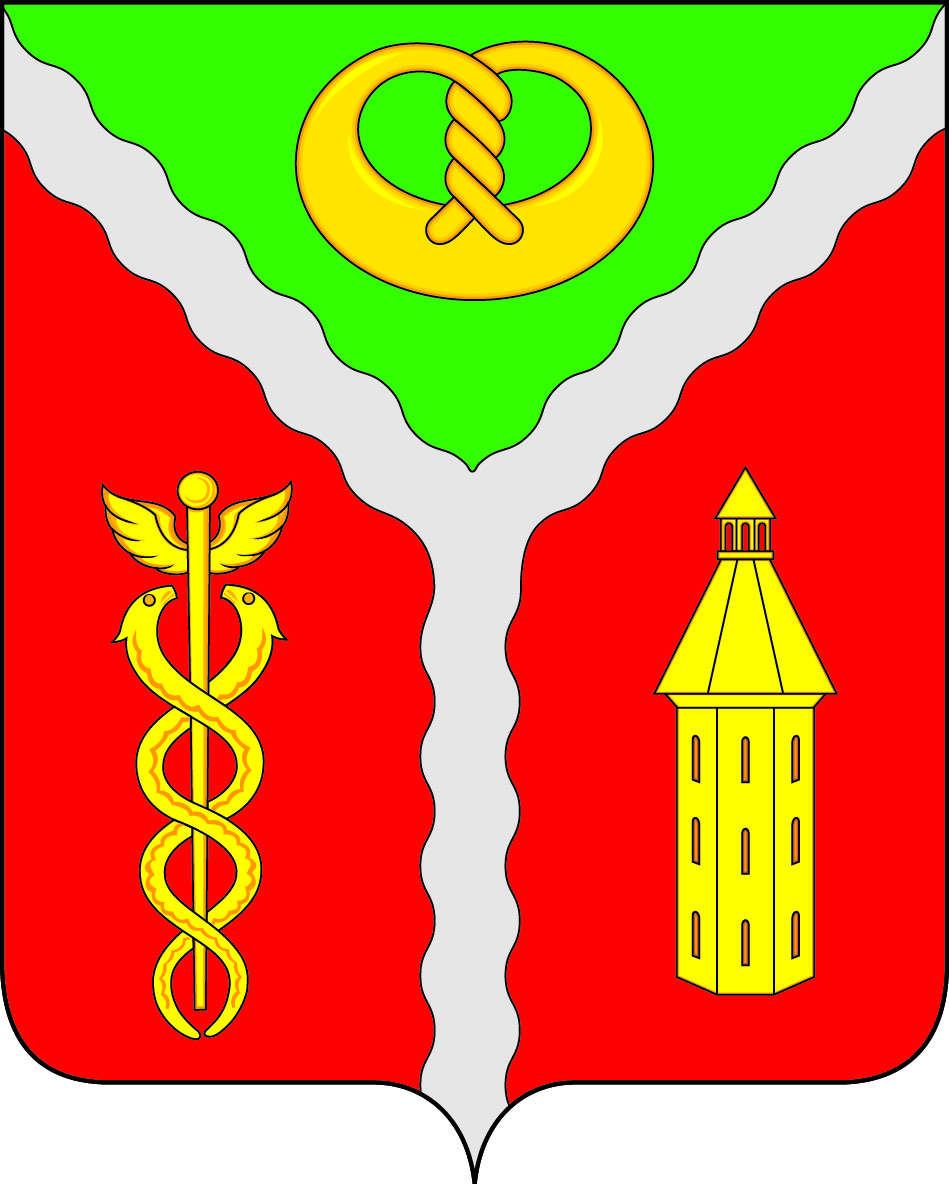 АДМИНИСТРАЦИЯГОРОДСКОГО ПОСЕЛЕНИЯ ГОРОД КАЛАЧКАЛАЧЕЕВСКОГО МУНИЦИПАЛЬНОГО РАЙОНАВОРОНЕЖСКОЙ ОБЛАСТИПОСТАНОВЛЕНИЕот "28" октября 2016 г.									№484Об утверждении отчета исполнении бюджета городского поселения город Калач Калачеевского муниципального района Воронежской области за 3 квартал 2016 года.В соответствии со ст. 264.2 Бюджетного кодекса Российской Федерации, администрация  городского поселения город Калач  Калачеевского муниципального района Воронежской области постановляет:Утвердить отчет об исполнении бюджета городского поселения город Калач Калачеевского муниципального района Воронежской области за 3 квартал 2016 года по доходам в сумме 73 670,8 тыс. рублей согласно приложению №1 к настоящему постановлению и расходам в сумме 57 957,3 тыс. рублей согласно  приложению №2 , и сведения о численности служащих администрации и фактических затратах на их содержание, согласно приложению №3 к  настоящему постановлению. 2. Настоящее  постановление подлежит опубликованию в Вестнике муниципальных правовых актов городского поселения город Калач Калачеевского муниципального района  Воронежской области.3. Контроль за исполнением настоящего постановления оставляю за собой.Глава администрациигородского поселения  город  Калач                                                       Т.В. МирошниковаПриложение № 1 к постановлению Исполнение бюджета по доходамгородского поселения город Калач за 3 квартал 2016 года(тыс. руб.)Приложение 2 к постановлениюПриложение № 3к постановлению № по п/пКБКНаименование доходовПлан на годФакт за 3 квартал 2016 г.1.1 01 02000 01 0000 110Налог на доходы физических лиц12 782,37 727,01 01 02010 01 0000 110Налог на доходы физических лиц с доходов, источников которых является налоговый агент, за исключением доходов, в отношении которых исчисление и уплата налога осуществляются в соответствии со статьями 227,227.1 и 228 НК РФ12 558,037 488,11 01 02020 01 0000 110Налог на доходы физических лиц с доходов, полученных от осуществления деятельности физическими лицами, зарегистрированными в качестве индивидуальных предпринимателей, нотариусов, занимающихся частной практикой, адвокатов, учредивших адвокатские кабинеты и других лиц, занимающихся  частной практикой в соответствии  со статьей 227 НК РФ115,0120,51 01 02030 01 0000 110Налог на доходы физических лиц с доходов, полученных физическими лицами в соответствии со статьей 228 НК РФ80,085,51 01 02040 01 0000 110Налог на доходы физических лиц  в виде фиксированных авансовых платежей с доходов, полученных физическими лицами, являющимися иностранными гражданами, осуществляющими трудовую деятельность по найму у физических лиц на основании патента в соответствии со статьей 2271 НК РФ29,032,921 03 00000 00 0000 000Доходы от уплаты акцизов3 902,03 902,31 03 02230 01 0000 110Доходы от уплаты акцизов на дизельное топливо, подлежащее распределению между бюджетами субъектов РФ и местными бюджетами с учетом установленных дифференцированных нормативов отчислений в местные бюджеты1 219,01 311,61 03 02240 01 0000 110Доходы от уплаты акцизов на моторные масла для дизельных и (или) карбюраторных) двигателей, подлежащее распределению между бюджетами субъектов РФ и местными бюджетами с учетом установленных дифференцированных нормативов отчислений в местные бюджеты25,020,91 03 02250 01 0000 110Доходы от уплаты акцизов на автомобильный бензин, производимый на территории РФ, подлежащие распределению между бюджетами субъектов РФ и местными бюджетами с учетом установленных дифференцированных нормативов отчислений в местные бюджеты2 658,02 750,91 03 02260 01 0000 110Доходы от уплаты акцизов на прямогонный бензин, производимый на территории РФ, подлежащие распределению между бюджетами субъектов РФ и местными бюджетами с учетом установленных дифференцированных нормативов отчислений в местные бюджеты0,0- 181,131 05 03000 01 0000 110Единый сельхозналог802,0790,341 06 00000 00 0000 000Налоги на имущество31 569,011 898,51 06 01000 00 0000 110Налог на имущество физических лиц5 453,0543,11 06 01030 13 0000 110Налог на имущество физических лиц, взимаемый по ставкам, применяемым к объектам налогообложения, расположенным в границах городских поселений5 453,0543,11 06 06000 00 0000 110Земельный налог26116,011355,41 06 06043 13 0000 110Земельный налог с физических лиц, обладающих земельным участком, расположенным в границах  городских  поселений10247,01 489,71 06 06033 13 0000 110Земельный налог с организаций, обладающих земельным участком, расположенным в границах городских  поселений15869,09865,75.1 08 00000 00 0000 110Государственная пошлина0,00,01 08 04020 01 0000 110Государственная пошлина за совершение нотариальных действий должностными лицами органов местного самоуправления ,уполномоченными в соответствии с законодательными актами РФ на совершение нотариальных действий0,00,06.1 11 00000 00 0000 000Доходы от использования имущества, находящегося в государственной и муниципальной собственности1 846,01 160,21 11 05013 13 0000 120Доходы, получаемые в виде арендной платы за земельные участки, государственная собственность на которые не разграничена и которые расположены в границах городских поселений, а также средства от продажи права на заключение договоров аренды указанных земельных участков1 502,0826,21 11 09045 13 0000 120Прочие поступления от использования имущества, находящегося в собственности городских поселений (за исключением имущества муниципальных бюджетных и автономных учреждений, а также имущества муниципальных унитарных предприятий, в том числе казенных)318,0167,91 11 05025 13 0000 120Доходы, получаемые в виде арендной платы, а также средства от продажи права на заключение договоров аренды за земли, находящиеся в собственности городских поселений (за исключением земельных участков муниципальных бюджетных и автономных учреждений)26,0166,17.1 14 00000 00 0000 000Доходы от продажи материальных и нематериальных активов153,7173,01 14 02053 13 0000 410Доходы от продажи земельных участков, находящихся в собственности городских поселений (за исключением земельных участков муниципальных бюджетных и автономных учреждений)113,4128,21 14 06013 13 0000 430Доходы от продажи земельных участков, государственная собственность на которые не разграничена и которые расположены в границах городских поселений40,344,88.1 13 00000 00 0000 000Доходы от  оказания платных услуг (работ) и компенсации затрат государства3 374,02 852,61 13 01995 13 0000 130Прочие доходы от оказания платных услуг (работ) получателями средств бюджетов городских поселений3 374,02 852,691 16 00000 00 0000 000Штрафы, санкции, возмещение ущерба0,013,7116 23051 13 0000 140Доходы от возмещения ущерба при возникновении страховых случаев по обязательному страхованию гражданской ответственности, когда выгодоприобретателями выступают получатели средств бюджетов городских поселений0,09,71 16 90050 13 0000 140Прочие поступления от денежных взысканий (штрафов) и иных сумм в возмещение ущерба, зачисляемые в бюджеты городских поселений0,04,010.1 17 00000 00 0000 000Прочие неналоговые доходы9,02,31 17 01050 13 0000 180Не выясненные доходы0,00,01 17 05050 13 0000 180Прочие неналоговые доходы бюджетов городских поселений9,02,3Итого доходов54 438,028 519,92 02 00000 00 0000 000Безвозмездные поступления19 232,819 231,210.2 02 01000 00 0000 151Дотации бюджетам субъектов РФ и муниципальных образований2 512,22 512,22 02 01001 13 0000 151Дотации бюджетам городских поселений на выравнивание бюджетной обеспеченности1 917,71 917,72 02 01003 13 0000 151Дотации бюджетам городских поселений на поощрение достижения наилучших показателей деятельности органов местного самоуправления594,5594,511.2 02 02000 00 0000 151Субсидии бюджетам бюджетной системы Российской Федерации  (межбюджетные субсидии)16 689,616 689,62 02 02999 13 0000 151Прочие субсидии бюджетам городских поселений16 689,616 689,612.2 02 04000 00 0000 151Иные межбюджетные  трансферты31,031,02 02 04012 13 0000 151Межбюджетные трансферты от других бюджетов бюджетной системы20,020,02 02 04025 13 0000 151Межбюджетные трансферты, передаваемые бюджетам городских поселений на комплектование книжных фондов библиотек муниципальных образований11,011,013.2 07 00000 00 0000 000Прочие безвозмездные поступления0,01,02 07 0503 13 0000 180Прочие безвозмездные поступления в бюджеты городских поселений0,01,014.2 19 00000 00 0000 000Возврат остатков субсидий, и иных межбюджетных трансфертов, имеющих целевое назначение, прошлых лет из бюджетов городских поселений0,0-2,62 19 05000 10 0000 151Возврат субсидии по цел. программе «Доступная среда»0,0- 2,6Всего доходов73 670,847 751,1код по ЭКРГодовой планисполненоИТОГО57 957 302,0431 281 442,55ОБЩЕГОСУДАРСТВЕННЫЕ ВОПРОСЫ01 00 019 869 392,825 948 471,53Центральный аппарат01 04 03 2 01 920100007 157 074,824 531 329,122104 349 700,002 466 742,741212113 328 680,001 872 846,7812221215 700,00918,491292131 005 320,00592 977,472201 357 394,82856 086,66221199 000,00164 885,6524422116 850,0013 910,00242221182 150,00150 975,6524422254 000,0054 000,00244223182 000,00148 531,68тепло 142 000,00141 915,68газ0,000,00вода3 000,002 456,00электр.32 000,000,00вывоз ЖБО5 000,004 160,000,00225412 003,00170 141,72Содержание в чистоте и техобслуживание всего :
в т.ч.:72 000,0012 981,16содерж.в чистоте 24432 000,00845,06техобслуживание24440 000,0012 136,10тек.ремонт244110 000,0084 700,00расходыв сфере инф.техн24218 000,0015 720,00другое(договора)244112 003,0056 740,56кап.ремонт244100 000,000,00226510 391,82318 527,61бланки2440,000,00подписка24440 700,0011 108,92страховка24415 000,009 299,85инф.обесп                         24289 000,0030 590,00договора244328 691,82267 528,84прочие тек расх24437 000,000,00290112 300,0085 162,32уплата налогов и сборов85225 697,005 395,67штрафы,пени и др.санк.85329 103,0028 786,11налоги85140 000,0033 630,54НДС8520,00подарочная продукция24417 500,0017 350,00300440 000,00274 374,4024431012 000,0011 630,00340428 000,00262 744,40ГСМ244208 000,00152 150,00канц.товары24448 000,0020 254,40котельно-печное2440,00запчасти244150 000,0090 090,00комплектующие / инф.техн2427 000,000,00стройматериалы2440,000,00хозяйственные материалы24415 000,00250,00Глава местной администрации (исполнительно-распорядительного органа муниципального образования)01 04  03 2 01 92020000897 680,00848 963,00Глава местной администрации (исполнительно-распорядительного органа муниципального образования)210897 680,00848 963,00Глава местной администрации (исполнительно-распорядительного органа муниципального образования)121211688 700,00660 917,912120,000,00129213208 980,00188 045,09Проведение выборов и референдумов01 07000147 400,00143 195,48Другие общегосударственные вопросы01 1302 564 918,001 273 946,9301 13 03 2 01 005902102 459 418,001 233 665,771112111 893 447,80920 761,851122125 000,00119213560 970,20312 903,92Прикладные научные исследования в области общегосударственных вопросов22040 000,008 288,16оплата по договорам24422528 000,00инф.обеспечение2422255 000,00инф.обеспеч.2267 000,006 767,002907 500,00уплата налогов и сборов8525 000,000,00штрафы,пени и др.санк.8532 500,001 521,1601 13 01 4 01 912902260,000,00изготовление ГТС2440,0030058 000,0031 993,0031020 000,0020 000,0034038 000,0011 993,00канц.товары24430 000,0010 938,00запчасти2443 000,00прочие2445 000,001 055,00НАЦИОНАЛЬНАЯ БЕЗОПАСНОСТЬ И ПРАВООХРАНИТЕЛЬНАЯ ДЕЯТЕЛЬНОСТЬ03 всего70 000,0019 997,50Мероприятия по предупреждению и ликвидации последствий чрезвычайных ситуаций и стихийных бедствий03 09 70 000,0019 997,5003 09 03 2 02 9143022070 000,000,0024422525 000,000,0024422625 000,000,0003 09 03 2 02 2057081020 000,0019 997,50Нциональная экономика04 всего04 786 609,244 141 352,75Дорожный фонд04 09 01 1 912902251 374 467,751 374 467,7504 09 01 3 03 986802448103 002 556,292 766 885,00Мероприятия по землеустройству04 12220409 585,20409 585,20226409 585,20409 585,20Жилищно-коммунальное хозяйство05 всего20 478 640,986 073 946,89Жилищное хозяйство05 0175 335,003 651,44муниц.квартиры05 01 01 2 03 9020022575 335,003 651,44Благоустройство05 03 22015 700 285,006 070 295,45Благоустройство  центральной   площади05 03 01 3 01 98520244225439 600,000,00Устройство автомобильных стоянок05 03 01 1 01 912902442254 653 806,000,00Благоустройство05 03010 606 879,006 070 295,45уличное освещение05 03 01 3  03 986702401 087 581,00214 238,0005 03 01 3  03 986702411 087 581,00214 238,0005 03 01 3  03 986708102442251 606 337,001 598 282,45Содержание в чистоте и техобслуживание всего :
в т.ч.:2442251 598 837,001 598 282,45содерж.в чистоте техобслуживание2442257 500,00тек.ремонт0,00другое(улич.освещ.ВЭСК)2251 225 000,001 224 445,45другое(улич.освещ.ВЭСК) субсидия   01 3 7867373 837,00373 837,00содержание авт.дорог05 03 2402 941 110,001 371 215,0005 03 01 3 03 986802412 659 945,001 371 215,0005 03 01 3 03 986802 659 945,001 371 215,00310281 165,00озеленение05 032401 713 800,00754 661,0005 03 01 3 03 987202411 713 800,00754 661,0005 03 01 3 03 987201 713 800,00754 661,00орг.и содержание мест захорон.05 03 2401 561 186,001 002 109,0005 03 01 3 03 986902411 561 186,001 002 109,0005 03 01 3 03 986908101 561 186,001 002 109,00прочие мероп.по благоустройст.05 03 2401 696 865,001 129 790,0005 03 01 3 03 987302411 543 700,00976 626,0005 03 01 3 03 98730244310153 165,00153 164,00ДРУГИЕ  ВОПРОСЫ В ОБЛАСТИ ЖИЛИЩНО _ КОММУНАЛЬНОГО  ХОЗЯЙСТВА05 05 0004 703 020,980,000004 703 020,980,0005 05 01 2 02 7861024422510 000,000,0005 05 01 2 01 987302254 693 020,980,00Культура, кинематография и средства массовой информации.0800021 926 159,0014 262 282,53Культура08 01 021 926 159,0014 262 282,53КОМПЛЕКТОВАНИЕ КНИЖНЫХ ФОНДОВ БИБЛИОТЕК МУН.ОБР.16 717 130,0010 874 174,84Дворцы и дома культуры, другие учреждения культуры и средств массовой информации08 01  02 2 01 0059021010 870 000,007 073 299,18Дворцы и дома культуры, другие учреждения культуры и средств массовой информации1112118 328 000,005 331 148,38Дворцы и дома культуры, другие учреждения культуры и средств массовой информации11221227 000,001 100,00Дворцы и дома культуры, другие учреждения культуры и средств массовой информации1192132 515 000,001 741 050,80Дворцы и дома культуры, другие учреждения культуры и средств массовой информации2204 926 130,003 103 110,8708 01  02 2 0059242221125 000,0077 732,9824422240 000,001 904,002442231 603 800,00640 585,22тепло 1 066 000,00373 623,27з/ п истопникам113 300,00113 221,03газ96 800,0044 420,73вода25 500,0018 765,68электр.287 200,0089 194,51вывоз ЖБО15 000,001 360,00225697 500,00509 799,27Содержание в чистоте и техобслуживание всего :
в т.ч.:697 500,002 660,00содерж.в чистоте ТБО24438 000,000,00техобслуживание24430 000,002 660,00тек.ремонт2440,000,00расходыв сфере инф.техн2425 000,004 270,00по договорам244617 500,00502 869,27кап.ремонт2447 000,002442262 459 830,001 873 089,40бланки24410 000,002 000,00подписка2445 000,000,00прочие тек расх24464 000,004 043,52кинопрокатная плата2441 052 000,001 051 984,60феерверк244250 000,0020 000,00горсад244489 530,00439 639,10оплата по договорам244589 300,00355 422,1808 01 02 2 02 00590290593 000,00548 014,79уплата налогов и сборов851452 500,00450 722,00уплата разных платежей85250 000,0047 143,43штрафы85350 500,0050 149,36сувенирная продукция40 000,00300328 000,00149 750,00310110 000,006 200,00244340218 000,00143 550,00ГСМ24470 000,0038 170,00канц.товары24425 000,008 000,00прочие материальные24488 000,0077 762,00запчасти24420 000,0019 618,00комплектующие / инф.техн24215 000,000,00стройматериалы2440,000,00Библиотека08 01 02 3 01 005902105 209 029,003 388 107,69Библиотека1112113 135 012,002 076 531,241122121 200,00400,00119213946 774,00691 379,942201 046 843,00587 122,8122143 700,0031 871,4824222143 700,0031 871,482422422220,000,00244223318 300,00203 455,41тепло 215 500,00149 881,24газ45 000,0026 253,67вода2 300,001 220,40электр.47 700,0025 420,10вывоз ЖБО7 800,00680,00225432 945,00217 933,30Содержание в чистоте и техобслуживание всего в т.ч.:84 245,000,00содерж.в чистоте2445 400,00техобслуживание24478 845,000,00тек.ремонт24422 000,0021 680,00расходыв сфере инф.техн24212 000,002 550,00другое244314 700,00193 703,300,00226251 898,00133 862,62бланки2440,000,00подписка244120 000,0037 562,62страховка2440,00информационное обесп      24224226 898,005 400,00прочие тек расх24491 750,0090 900,00опл. По договорам24413 250,0029043 200,0017 970,40уплата налогов и сборов85113 200,006 150,00уплата разных платежей85215 000,005 137,29другие расходы85310 000,001 828,11сувен.прод.2445 000,004 855,0030036 000,0014 703,300801 02 3 02 5144031012 000,008 603,3034024 000,006 100,00ГСМ2440,000,00канц.товары2446 000,002 100,00бланки2446 000,00запчасти2447 000,00хозтовары2445 000,004 000,00комплектующие / инф.техн2420,000,00СОЦИАЛЬНАЯ ПОЛИТИКАИтого по 10000427 500,00421 379,06Пенсионное обеспечение10 01 03 1 02 90470200350 000,00344 578,06260350 000,00344 578,06263350 000,00344 578,06Социальное обеспечение населения10 03 03 1 906220077 500,0076 801,0026277 500,0076 801,00помощь40 000,0039 301,00почетные жители37 500,0037 500,00Другие вопросы в области социальной политики10 03 2000,000,002600,000,002620,000,00Межбюджетные трансферты1301200399 000,004 427,09230399 000,004 427,09231399 000,004 427,09399 000,004 427,090,00Приложение к отчету на 1 октября 2016 года РАСШИФРОВКА СТАТЬИ 210 "Оплата труда и начисления на оплату труда" 
работникам аппарата администрации городского поселения - город КалачПриложение к отчету на 1 октября 2016 года РАСШИФРОВКА СТАТЬИ 210 "Оплата труда и начисления на оплату труда" 
работникам аппарата администрации городского поселения - город КалачПриложение к отчету на 1 октября 2016 года РАСШИФРОВКА СТАТЬИ 210 "Оплата труда и начисления на оплату труда" 
работникам аппарата администрации городского поселения - город КалачПриложение к отчету на 1 октября 2016 года РАСШИФРОВКА СТАТЬИ 210 "Оплата труда и начисления на оплату труда" 
работникам аппарата администрации городского поселения - город КалачПриложение к отчету на 1 октября 2016 года РАСШИФРОВКА СТАТЬИ 210 "Оплата труда и начисления на оплату труда" 
работникам аппарата администрации городского поселения - город КалачПриложение к отчету на 1 октября 2016 года РАСШИФРОВКА СТАТЬИ 210 "Оплата труда и начисления на оплату труда" 
работникам аппарата администрации городского поселения - город КалачПриложение к отчету на 1 октября 2016 года РАСШИФРОВКА СТАТЬИ 210 "Оплата труда и начисления на оплату труда" 
работникам аппарата администрации городского поселения - город КалачПриложение к отчету на 1 октября 2016 года РАСШИФРОВКА СТАТЬИ 210 "Оплата труда и начисления на оплату труда" 
работникам аппарата администрации городского поселения - город КалачПриложение к отчету на 1 октября 2016 года РАСШИФРОВКА СТАТЬИ 210 "Оплата труда и начисления на оплату труда" 
работникам аппарата администрации городского поселения - город КалачПриложение к отчету на 1 октября 2016 года РАСШИФРОВКА СТАТЬИ 210 "Оплата труда и начисления на оплату труда" 
работникам аппарата администрации городского поселения - город КалачПриложение к отчету на 1 октября 2016 года РАСШИФРОВКА СТАТЬИ 210 "Оплата труда и начисления на оплату труда" 
работникам аппарата администрации городского поселения - город КалачПриложение к отчету на 1 октября 2016 года РАСШИФРОВКА СТАТЬИ 210 "Оплата труда и начисления на оплату труда" 
работникам аппарата администрации городского поселения - город КалачПЛАН НА ГОДПЛАН НА ГОДПЛАН НА ГОДПЛАН НА ГОДПЛАН НА ГОДПЛАН НА ГОДСтатьяглава администрациимуниципальные служащиеИтого муниципальные служащиенемуниципальные служащиеВ С Е Г О211688 700,002 143 110,002 831 810,001 185 570,004 017 380,002120,001 400,001 400,0014 300,0015 700,00213208 980,00647 260,00856 240,00358 060,001 214 300,00ИТОГО897 680,002 791 770,003 689 450,001 557 930,005 247 380,00ПЛАН НА ОТЧЕТНЫЙ ПЕРИОДПЛАН НА ОТЧЕТНЫЙ ПЕРИОДПЛАН НА ОТЧЕТНЫЙ ПЕРИОДПЛАН НА ОТЧЕТНЫЙ ПЕРИОДПЛАН НА ОТЧЕТНЫЙ ПЕРИОДПЛАН НА ОТЧЕТНЫЙ ПЕРИОД211688 700,002 143 110,002 831 810,001 185 570,004 017 380,002120,001 400,001 400,0014 300,0015 700,00213208 980,00647 260,00856 240,00358 060,001 214 300,00ИТОГО897 680,002 791 770,003 689 450,001 557 930,005 247 380,00ФАКТИЧЕСКОЕ ИСПОЛНЕНИЕФАКТИЧЕСКОЕ ИСПОЛНЕНИЕФАКТИЧЕСКОЕ ИСПОЛНЕНИЕФАКТИЧЕСКОЕ ИСПОЛНЕНИЕФАКТИЧЕСКОЕ ИСПОЛНЕНИЕФАКТИЧЕСКОЕ ИСПОЛНЕНИЕ211660 917,911 194 374,761 855 292,67678472,022 533 764,692120,00795,16795,16123,33918,49213188 045,09387 898,17575 943,26205079,30781 022,56ИТОГО848 963,001 583 068,092 432 031,09883 674,653 315 705,74численность на отчетную дату согласно шт.расписан1565,2511,25фактически работает на отчетную дату156410